Publicado en Madrid el 22/01/2018 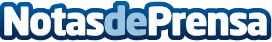  El anticiclón dará paso a tiempo más frío y lluviosoLa semana arranca con tiempo estable, pero llega más frío y lluvioso a partir del miércoles. Los primeros días se esperan temperaturas más altas de lo normal, luego bajarán. El viento y fuerte oleaje aún serán protagonistas en algunas comunidades. Durante el fin de semana, se espera lluvia en algunas zonas del norte y MediterráneoDatos de contacto:Marta Gallego913022860Nota de prensa publicada en: https://www.notasdeprensa.es/el-anticiclon-dara-paso-a-tiempo-mas-frio-y Categorias: Sociedad http://www.notasdeprensa.es